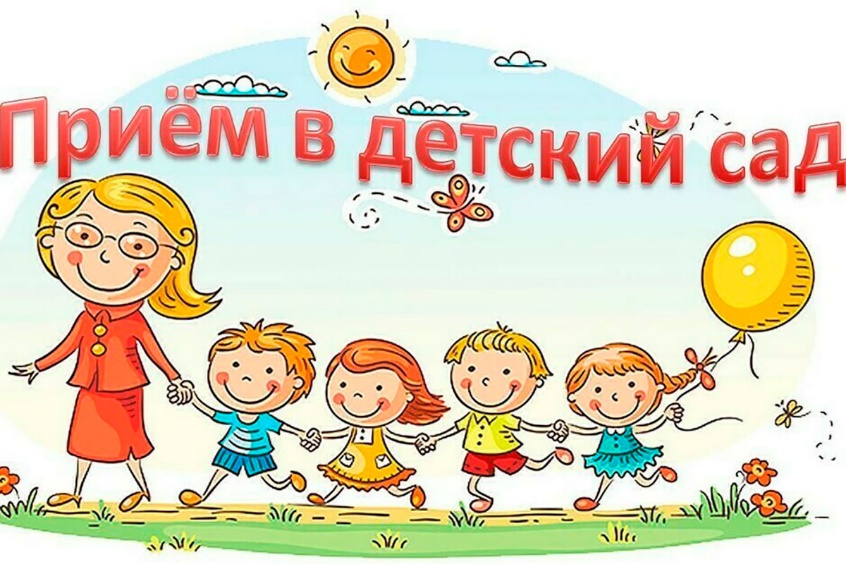 Информация для заявителей, подавших заявление о постановке на учет для предоставления места в дошкольные образовательные учреждения, реализующие  образовательную программу дошкольного образования   с 1 сентября 2024 учебного годаВ соответствии с административным регламентом по предоставлению муниципальной услуги «Прием заявлений, постановка на учет и зачисление детей в  образовательные организации, реализующие  основную образовательную программу дошкольного образования (детские сады), расположенные на территории муниципального образования Приозерский муниципальный район Ленинградской области», утвержденным Постановлением администрации Приозерский муниципальный район Ленинградской области  09.03.2022 года № 708:    Дата начала планового комплектования на 2024-2025 учебный год – 15 апреля 2024 года.Выдача направлений на вакантные места в образовательную организацию осуществляется в соответствии с датой подачи заявления, датой  поступления, указанной в заявлении, заявленными образовательными организациями, возрастной категорией ребенка, наличием (отсутствием) внеочередного, первоочередного или преимущественного права зачисления.Выдача направлений в образовательную организацию осуществляется в следующем порядке:дети, имеющие право внеочередного зачисления в образовательную организацию в соответствии с пунктом 1.2. Регламента, полнородные и неполнородные братья и (или) сестры которых обучаются в данной образовательной организации;дети, имеющие право внеочередного зачисления в образовательную организацию в соответствии с пунктом 1.2. Регламента, зарегистрированные
по месту жительства или по месту пребывания на закрепленной территории Приозерского муниципального района Ленинградской области;дети, имеющие право первоочередного зачисления в образовательную организацию в соответствии с пунктом 1.2. Регламента, полнородные и неполнородные братья и (или) сестры которых обучаются в данной образовательной организации;дети, имеющие право первоочередного зачисления в образовательную организацию в соответствии с пунктом 1.2. Регламента, зарегистрированные по месту жительства или по месту пребывания на закрепленной территории Приозерского муниципального района Ленинградской области;дети, полнородные и неполнородные братья и (или) сестры которых обучаются в данной образовательной организации;дети, стоящие на учете для зачисления в образовательную организацию, зарегистрированные по месту жительства или по месту пребывания на закрепленной территории Приозерского муниципального района Ленинградской области;дети, стоящие на учете для зачисления в образовательную организацию, не зарегистрированные по месту жительства или по месту пребывания на закрепленной территории Приозерского муниципального района Ленинградской области.Заявители, подавшие заявление о постановке на учет для предоставления места в образовательной организации с 1 сентября следующего учебного года, предоставляют в Комитет образования или в МФЦ в период с 15 марта по 14 апреля (включительно) текущего календарного года: 1. документ, подтверждающий право на специальные меры поддержки в случае:наличия краткосрочной льготы,долгосрочной льготы, если срок действия льготы не охватывает желаемую дату зачисления в образовательную организацию;бессрочной льготы - в случае подачи заявления на постановку ребенка на учет для зачисления в образовательную организацию на ЕПГУ/ПГУ ЛО;2. документ, содержащий сведения о регистрации ребенка по месту жительства или по месту пребывания на закрепленной территории Приозерский муниципального района Ленинградской области.Уведомление о необходимости подтверждения вышеуказанных документов направлено на электронный адрес заявителя, указанный в заявлении, согласно приложению №14 Регламента, 15.02.2024 года.При отсутствии сведений, подтверждающих право на специальные меры поддержки Комитет образования при проведении процедуры комплектования рассматривает заявление о постановке на   учет ребенка  на общих основаниях.При отсутствии сведений о регистрации ребенка по месту жительства или по месту пребывания на закрепленной территории Приозерского района Ленинградской области Комитет образования при проведении процедуры комплектования рассматривает заявление о постановке на учет ребенка в позиции «дети, стоящие на учете для зачисления в образовательную организацию, не зарегистрированные по месту жительства или по месту пребывания на закрепленной территории Приозерского района Ленинградской области».Более подробную информацию  можно получить в комитете образования по адресу: г. Приозерск, ул. Маяковского, д. 36 или  по телефону: 8-813-79-36-686.Председатель комитета образования                        И.И. Кравченко